POLYMER CAPPED SILVER NANOPARTICLES FROM ZIZIPHUS NUMMULARIA LEAVES EXTRACT: POTENT ANTIBACTERIAL AND ANTIOXIDANT ACTIVITYAbstract: Generally, synthesis and encapsulation process improve therapeutic value of nano encapsulated drugs.  The biodegradable monodisperse silver nanoparticles (AgNPs) biosynthesized from Ziziphus nummularia  leaves and encapsulated with polyvinyl pyrrolidone( PVP)  polymer as antibacterial agents, due to its high bioavailability, better encapsulation and less toxic properties. The nanoparticles (AgNPs) biosynthesized from Ziziphus nummularia leaves and capped with polyvinyl pyrrolidone (PVP) polymer, The acquired AgNPs and polymeric functionalized AgNPs were fully characterised by the UV- Visible  spectroscopy , Transmission electron microscopy (TEM), X-Ray diffraction pattern (XRD) and Fourier transform infrared spectroscopy (FTIR).The crystalline Ag NPs and Polymer Functionalized AgNPs have a face-centered cubic structure with an average size of 9.20 nm, according to X-ray Diffraction spectroscopy. Fourier Transform Infrared spectroscopy revealed that biomolecules such as proteins are responsible for metal ion reduction and the formation of an encapsulating layer in terms of metal ions. High-Resolution transmission electron microscopy revealed that Polymer functionalized AgNPs ranged in size of 10 nm. . AgNPs and Polymer functionalized   AgNPs showed effective antimicrobial and antioxidant activity. The biosynthesized mono disperse silver nanoparticles and encapsulated silver nanoparticles demonstrated better antimicrobial and antioxidant activity which can be used in various biomedical applications.Keywords:Antibacterial and antioxidant; Characterization; Green synthesis; Polyvinyl pyrrolidone (PVP);  Ziziphus nummularia. 1.  IntroductionOne of the most well researched nanomaterials is silver nanoparticles. where metal ions have been applied in biomedical applications and the therapy of numerous ailments [1]. For the treatment of asthma, anaemia, chronic fever, cough, insomnia, muscle weakness, and poor digestion, silver and gold were employed in the form of "Bhasma" (Swarna and Rajat) [2,3]. Concern for environmental issues led to the development of the eco-friendly approach in chemistry and chemical technology [4]. The commercialization of silver nanoparticles is extensive [5]. As a result, a biological technique is the best option for the production of silver nanoparticles since it is straightforward, affordable, and environmentally friendly [6]. Recent developments in silver nanoparticle synthesis techniques have demonstrated its promise for use in all biomedical applications. Researchers have always found it intriguing to create silver nanoparticles utilising biosources because of all the different uses they may be put to. For the manufacture of silver nanoparticles, some researchers have used a variety of biological sources, such as plant sources (extracts of leaves, roots, flowers, seeds, stems, and fruits) and microbial sources (such as bacteria, fungus, and their culture media)[7].Alkaloids, proteins, phenols, saponins, tannins, enzymes, and terpenoids are a few medicinally significant biomolecules from biological sources that are involved in the reduction and stabilisation of nanoparticles[8]. Metal nanoparticles can be used as both therapeutic and diagnostic tools for a wide range of diseases, including cancer, cardiovascular disease, and neurodegenerative illness [9]. Phyto nanoparticles are recommended for numerous applications, including antibacterial, anticancer, image contrast agents, fluorescence probes, and drug delivery systems [10] because of their outstanding biocompatibility and medicinal potential.The creation of sensors for the identification of various analytes relevant to agriculture, diagnostics, and the environment sector is being done with the use of phytosynthesized silver nanoparticles [11].Importantly, it has been demonstrated that a Ziziphus nummularia extract contains DPPH radicals. The use of plants in AgNP synthesis relies on the fact that the procedure is quicker, simpler, environmentally friendly, affordable, and trustworthy, and produces more stable synthesised particles than other, traditional approaches. In order to further improve their biocompatibility for the intended use, silver nanoparticles were formed and then functionalized with polymers. Many plants have recently been used to make AgNPs, including Crateva Religiosa [12], Bauhinia Variegata [13], Cleistanthus collinus [14], Morinda citrifolia [15], Iris germanica [16], Ceropegia thwaitesii [17], Sauropus androgynous[18], Rhizophora stylosa[19], Ganoderma lucidum [20], etc. Metal nanoparticles can be made from a wide variety of medicinal plants [21–24]. Numerous pharmacological properties of ziziphus nummularia include antioxidant, analgesic and anti-inflammatory, antinociceptive, and antipyretic action. The leaves are used to heal wounds and treat cutaneous conditions as well as coughs, colds, and typhoid [25]. Importantly, DPPH radical scavenging activity in a ziziphus nummularia extract has been demonstrated [26]. In light of this findings, we looked at the environmentally friendly production of polymer functionalized AgNPs from Ziziphus nummularia leaves water extract and tested their antioxidant and antibacterial properties.2. Material and Method2.1. MaterialFresh leaves of Ziziphus nummularia were gathered from a farm in the North Gujarat region, and Sigma Aldrich delivered the salt of AgNO3. Bacterial culture was bought from MTCC Chandigarh, DPPH from ACS, and polyvinyl pyrrolidone (PVP mw 40,000) from Sigma Aldrich was bought in its purest form and used without further purification.2.2. Preparation of plant extract    Ziziphus nummularia fresh leaves were cleaned twice with double-distilled water. After being washed, the leaves were cut into small pieces and allowed to dry at room temperature to eliminate any remaining water. 10 gm of plant material (fine pieces) were used, and 100 ml of double-distilled water was added. The mixture was heated at 40–500°C for 10 minutes, then cooled. In order to use the obtained extract for the synthesis, it was filtered using Whatman filter paper no. 1 and kept at 40°C in a freezer.2.3. Green synthesis of silver nanoparticles     10 ml of leaf extract were combined with 90 ml of a 1 mM AgNO3 solution, and the mixture was then heated to 60 0C while being constantly stirred with a magnetic stirrer for two hours. We saw a colour change from yellowish to dark brown at the reaction's beginning, which provided a preliminary confirmation of the creation of silver nanoparticles. The presence of biomolecules in the plant, which function as a reducing agent, is what caused the reduction of Ag+ to Ag0 in the reaction mixture. UV visible analysis was used to determine the silver nanoparticles' final confirmation of their creation. AgNPs can be separated from the reaction mixture using centrifugation. Centrifuging the reaction mixture for 20 minutes at 10,000 rpm. The nanoparticles were collected, dried at 70-750C for two hours, and examined at the bottom of the centrifuge tube after being twice purified by double-distilled water. AgNPs were stored as a dry, crystalline powder in an airtight container for FT-IR, XRD, and HR-TEM assessment of biological activity.2.4. Preparation of PVP formulated silver nanoparticlesFor one hour at 800C, 0.2 gramme of PVP were dissolved in 100 ml of distilled water and stirred. The homogenous solution of AgNPs made from leaf extract was then gradually supplemented with the solution. UV visible analysis was used to confirm the production of PVP functionalized silver nanoparticles. Silver nanoparticles with PVP coatings were separated using centrifugation. 15 minutes were spent centrifuging the reaction mixture at 6000 rpm. Double-distilled water was used to purify the nanoparticles twice, after which they were collected and dried at 80 to 85 °C.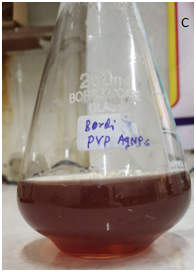 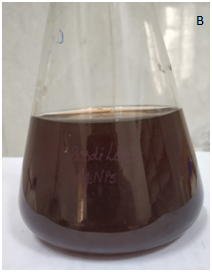 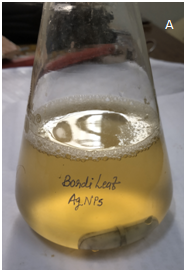 Figure: 1 Colour change from yellowish to dark brown [A] Initial Time, [B] After 2 hr and [C] After adding PVP Ag NPs2.5   Characterization of Green synthesis Silver nanoparticles A UV-visible spectrophotometer (Shimadzu UV-1800 UV-visible spectrophotometer) was used to evaluate the absorption spectra of synthesised AgNPs in the 200–800 nm range. High-resolution transmission electron microscopy (HR-TEM) was used to determine the size and form of synthesised AgNPs. Fourier transform infrared spectroscopy (FTIR) was used to analyse the surface chemistry of the nanoparticles, and X-ray diffraction (XRD) was used to purify the crystal structure with an average particle size using a Rigaku D/max 40 kV diffractometer outfitted with a graphite chromator.2.6 Antibacterial activity of silver nanoparticles Antibacterial activity of synthesized AgNPs and polymer functionalized AgNPs was carried out by Harsh Mistry et.al.(2020) with some modifications[27]. All the test bacterial strains were grown in nutrient broth at 370C overnight and adjusted to 0.5 as per McFarland standards. Under sterile conditions, 100 μL of gram-positive (Staphylococcus aureus) and gram-negative strains (Escherichia coli) were spread on each nutrient agar plate. A diameter well of 10 nm was punched on the agar plate using a cork borer and the synthesized AgNPs, polymer functionalized AgNPs and AgNO3 were inoculated in each well. Plates were incubated at 370C for 24 hours and the bacterial activity was evaluated by measuring the diameter of the inhibition zone using zone scale (HiMedia).2.7Antioxidant activity by 2,2-diphenyl -1-picrylhydrazyl  (DPPH) methodAntioxidant capacity of synthesized AgNPs and polymer capped AgNPs was performed according to Harsh et.al. [27] with slight modification. The radical scavenging activity of AgNPs, polymer functionalized AgNPs, and vitamin C was determined using the DPPH. Various concentration (10,50,80,100 μg/ml) of 1 mL AgNPs were mixed with 1 ml of 1 mM freshly prepared DPPH solution followed by  vortex. Then, the solution was kept for 30 minutes in dark at room temperature. The absorbance was recorded at 517 nm DPPH with all reagents except sample was used as a control and methanol was used as a blank. The free radical scavenging activity was represented as the percentage of inhibition which was calculated by using the following formula.% of scavenging = [(Pc-Ps)/Pc] × 100Where Pc is the absorbance of the control and Ps is the absorption of AgNPs/polymer capped AgNPs/vitamin C.3. Result and Discussion3.1 UV-visible spectroscopic analysis.  The aqueous reduction reaction mixture was subjected to a UV-visible spectrophotometer to confirm the formation of AgNPs reduction of Ag+1to Ag0 observed by a colour change from light brownish to dark brownish was due to excitation surface Plasmon resonance (SPR) [28] of AgNPs which finally confirmed the production of AgNPs. Observed results are highly in accordance with a recent report [29]. The successful formation of AgNPs and polymer functionalized AgNPs absorbance peak at 431 and 443 nm show in figure 2 [30]. This result is congenial with previous findings [31-33]. Studies show that the SPR of most metallic compounds is size and shape dependant [34-36].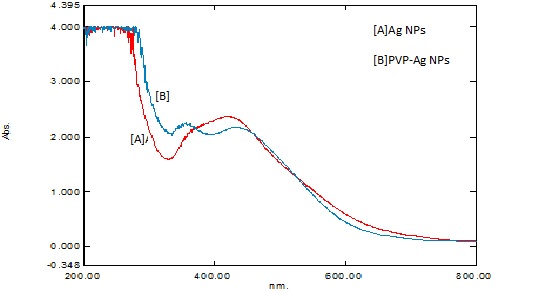 Figure: 2 UV-Visible absorption spectra  of [A] Ag NPs [B] PVP Ag NPs3.2 Fourier transform infrared spectroscopy (FTIR) analysis:The FTIR spectrum of synthesized AgNPs is shown in figure 3. Which  manifests absorption peaks located between the region about 4000 cm-1 and 500 cm-1. FTIR spectrum of plant extract and AgNPs displays peak at 3300, 3050, 2890, 1597, 1350, 1050 cm-1 for silver nanoparticles. The obtain results are congenial with the previous report [29]. The AgNPs show several peak at 3200,613, 532cm-1 region. The peak at 1421 cm-1is common to both the extract and AgNPs and is characteristic of the   C-H bending vibration. Vibration stretching at 3300 cm-1 peak correspond to O-H stretching of water and phenolic compounds. The peak at 1350 and 1050 cm-1 is evidence of the C-H stretching for respective amines. The existence of a peak at 420 cm-1 shows metal oxide bonding. The peak at 1640 cm-1 corresponds to metal carbonyl stretching polymer mediated samples have prominent peaks where the stretching vibration associated with O-H and C-H/ CH2 groups are located at 3350 cm-1 and 2930 cm-1 is associated with the aliphatic hydrocarbons group in polysaccharide, proteins or polyphenols of water molecule bounds in Ag surface respectively [37-40].The observed vibration bands below 600 cm-1 birth AgO surface [41,42]. The obtain results are congenial with previous reports demonstrating the applications of ziziphus nummularia as a reducing agent in the formation of AgNPs and polymer functionalized AgNPs [43,44].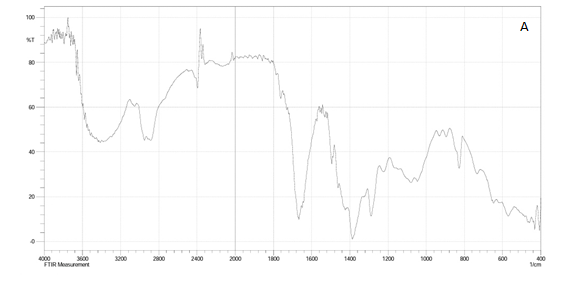 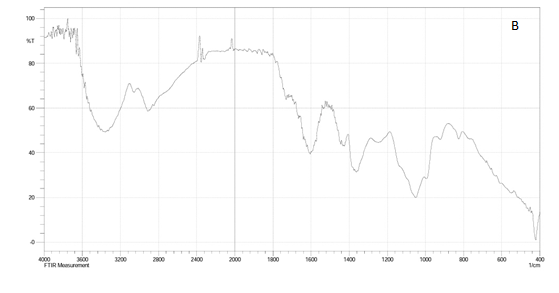 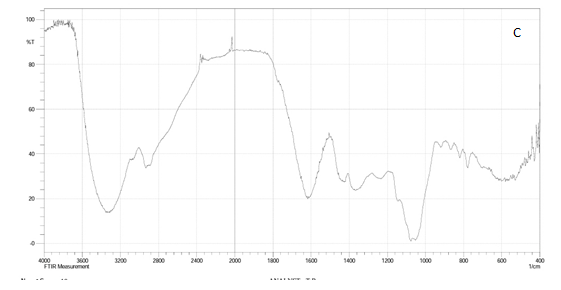 Figure : 3   FT IR Spectrum of [A] Ziziphus nummularia leaf extract [B] Ag NPs [C] PVP functionalized Ag NPs3.3 X-RAY diffraction analysis:The XRD pattern of polymer functionalized AgNPs(as seen in Fig.4 ) showed a well-crystallized sample with the major diffraction peaks at 2 theta values of 27.12°, 32.39°,46.33° and77.4° which corresponds to the plane(100), (111), (200), (311) respectively. The alteration of the phase change by PVP may be adduced to the bioconjugate between the polymers component and the formulated polymer capped AgNPs. The mean particle size of PVP AgNPs was calculated using the Debye-Scherer formula given as D = 0.9k/b cos Ɵ, where D is the crystalline size (nm), k is the wavelength of X-ray (0.1541 nm), b represent the angular line full width at half maximum (FWHM) of the peak (in radians) and his the Braggs angle (in radians)[45]. By calculation, the PVP AgNPs were found with a 9.20 nm average particles size which is in fair agreement with the HR-TEM average particle size of ~10 nm.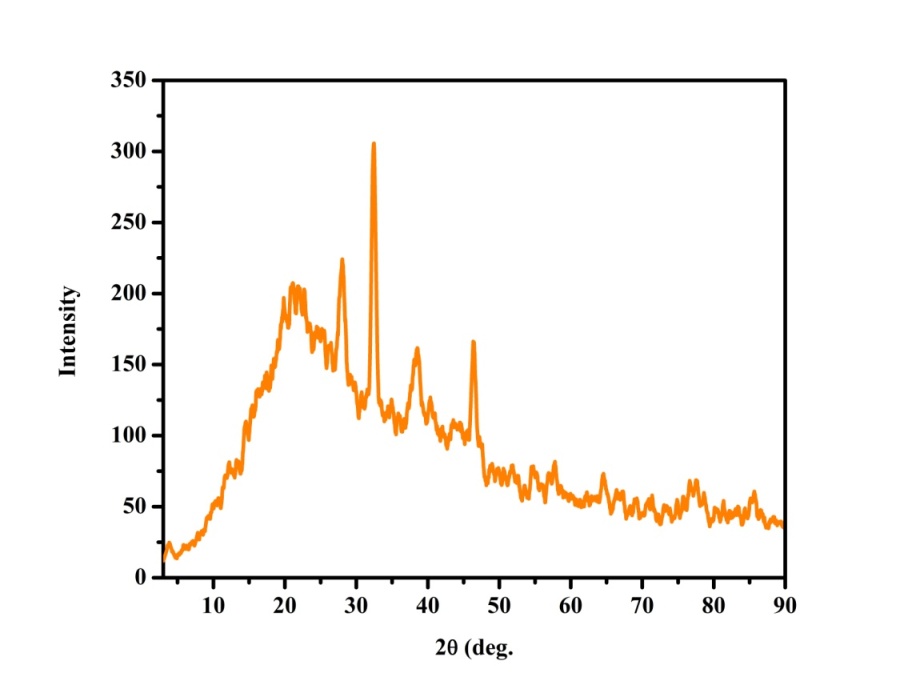 Figure: 4 XRD pattern of PVP functionalized Ag NPs3.4 HR TEM analysis:High-resolution transmission electron microscopy HR-TEM was performed using the H-7500 model. Size and shape morphology were studied by HR-TEM shown in figure 5. The polymer functionalized AgNPs has taken up a spherical morphology uniform size with the average particle size of 10 nm shown in figure 6.Using the Selected area electron diffraction(SAED) pattern with bright circular spots, the crystallinity of the biosynthesized polymer functionalized AgNPs was evidenced.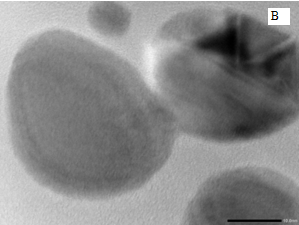 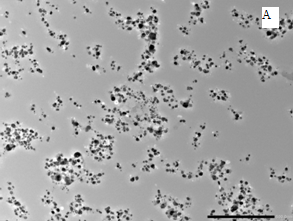 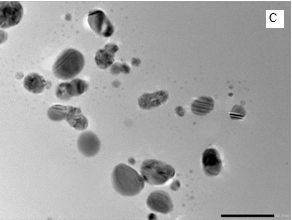 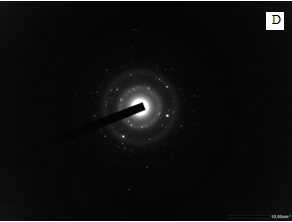 Figure: 5   HR-TEM image [A],[B],[C] and SAED image [D] of PVP functionalized Ag NPs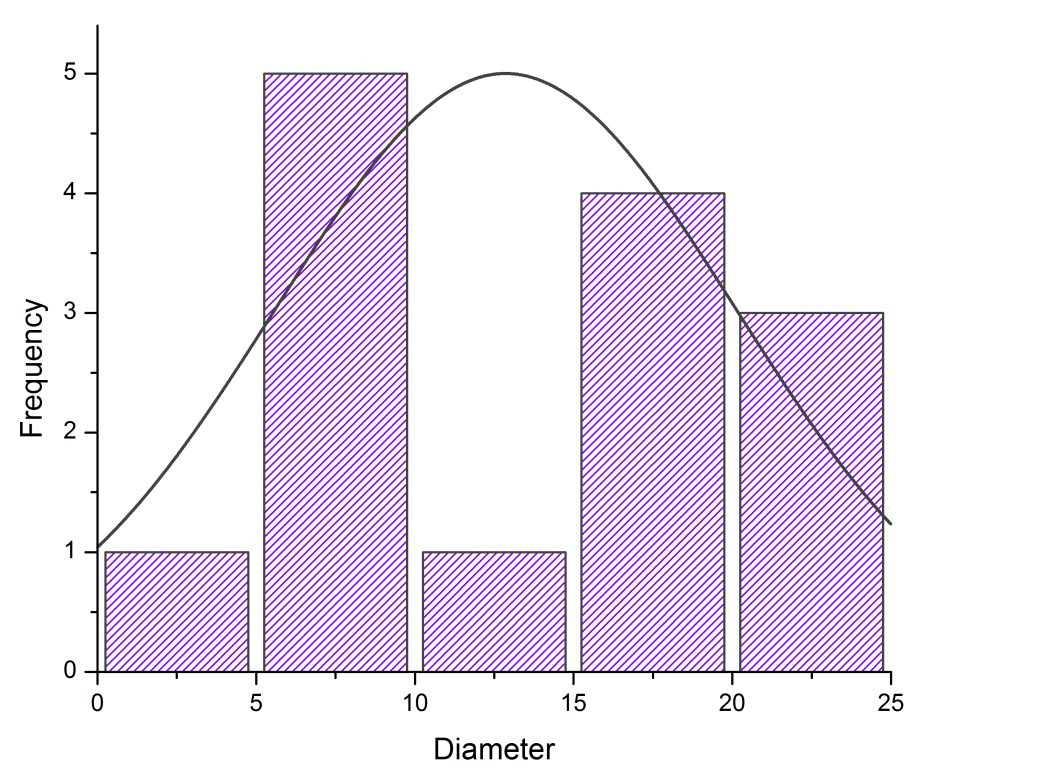 Figure: 6    The size distribution curve from the TEM analysis and SAED pattern of PVP functionalized AgNPs3.5 Antibacterial activity of AgNPs and Polymer functionalized AgNPs:The antibacterial potential of AgNPs was assessed by measuring the Inhibition zone of plant extract, silver nanoparticles and polymer functionalized nanoparticles was summarized in table 1.The PVP AgNPs inhibit the growth of Escherichia coli, Staphylococcus aureus , shown in figure 7 It also shows good activities then the all the organisms in comparison with standard drug[27]. PVP AgNPs stand a better chance as a potential substitute for the conventional antibacterial drugs sequel to its activities at a lower concentration.Table: 1 Antibacterial activity of Ag NPs and PVP Ag NPsFigure: 7   Antibacterial zones of inhibition of AgNPs and PVP AgNPs in comparison withStandard Ampicillin.3.6   Antioxidant activity of AgNPs and Polymer capped AgNPsDPPH is a steady compound that can be reduced by accepting hydrogen or electrons and has been widely applied to determine antioxidant activity. AgNPs showed effective antioxidant potential as their radical scavenging ability was increasing with the increment concentration. The figure 8 shows the antioxidant activity of the AgNPs what about 48.53%. PVP AgNPs was about 51.15%.Results confirmed that the polymer capped AgNPs have more antioxidant activity than AgNPs. The antioxidant property of the AgNPs is due to the absorption of plant constituents on the silver nanoparticles [46].Figure: 8   Antioxidant activity (%) of synthesized silver nanoparticle and polymer functionalized Ag NPs in comparison with standard ascorbic acid.4. Conclusion Silver nanoparticles were successfully synthesized using an extract of ziziphus nummularia leaves using   AgNO3 salt solution. The formed AgNPs were further functionalized with PVP to enhance its biocompatibility without any hazardous or toxic material further. At the preliminary level, the formation of AgNPs and polymer AgNPs was confirmed by the colour change of solution various characterization techniques were used to confirm the comparison of Ag NPs and polymer capped AgNPs. The UV visible confirmed the formation of AgNPs trolls through visible colour change to dark brown after 2 hours peak at 431 nm. The FTIR spectra gave information of the different functional groups in the Ziziphus nummularia extract responsible for the biogenic formation of AgNPs and polymer-formed AgNPs. Crystalline nature and an average particle size of 9.20 nm AgNPs and polymer capped AgNPs were confirmed by XRD analysis.HR-TEM imaging microscopy which showed a spherical shape with a particle size of 2 to 25 nm. Good Antibacterial Activity of AgNPs and polymer capped AgNPs was performed against gram-positive and gram-negative bacteria which considerable zone of inhibition. Also, the good antioxidant activity of synthesized silver nanoparticles and polymer capped silver nanoparticles. This investigation described the eco-friendly and cost-effective biological method to synthesized polymer capped nanoparticles for antibacterial and antioxidant activity.7. Reference:Jeyaraj M, Sathishkumar G, Sivanandhan G, MubarakAli D, Rajesh M, Arun R, Kapildev G, Manickavasagam M, Thajuddin N, Premkumar K, Ganapathi A. Biogenic silver nanoparticles for cancer treatment: an experimental report. Colloids and surfaces B: Biointerfaces. 2013 Jun 1;106:86-92.Pal D, Sahu CK, Haldar A. Bhasma: the ancient Indian nanomedicine. Journal of advanced pharmaceutical technology & research. 2014 Jan;5(1):4.Sarkar PK, Das S, Prajapati PK. Ancient concept of metal pharmacology based on Ayurvedic literature. Ancient Science of Life. 2010 Apr;29(4):1.Thuesombat P, Hannongbua S, Akasit S, Chadchawan S. Effect of silver nanoparticles on rice (Oryza sativa L. cv. KDML 105) seed germination and seedling growth. Ecotoxicology and environmental safety. 2014 Jun 1;104:302-9.Larue C, Castillo-Michel H, Sobanska S, Cécillon L, Bureau S, Barthès V, Ouerdane L, Carrière M, Sarret G. Foliar exposure of the crop Lactuca sativa to silver nanoparticles: evidence for internalization and changes in Ag speciation. Journal of hazardous materials. 2014 Jan 15;264:98-106.Bindhu MR, Umadevi M. Antibacterial and catalytic activities of green synthesized silver nanoparticles. Spectrochimica acta part A: molecular and biomolecular spectroscopy. 2015 Jan 25;135:373-8.Kotcherlakota R, Das S, Patra CR. Therapeutic applications of green-synthesized silver nanoparticles. InGreen synthesis, characterization and applications of nanoparticles 2019 Jan 1 (pp. 389-428). Elsevier.Kulkarni N, Muddapur U. Biosynthesis of metal nanoparticles: a review. Journal of Nanotechnology. 2014 Jan 1;2014.Ventola CL. The nanomedicine revolution: part 2: current and future clinical applications. Pharmacy and Therapeutics. 2012 Oct;37(10):582.Mukherjee S, Chowdhury D, Kotcherlakota R, Patra S. Potential theranostics application of bio-synthesized silver nanoparticles (4-in-1 system). Theranostics. 2014;4(3):316.Ahmad F, Ashraf N, Ashraf T, Zhou RB, Yin DC. Biological synthesis of metallic nanoparticles (MNPs) by plants and microbes: their cellular uptake, biocompatibility, and biomedical applications. Applied microbiology and biotechnology. 2019 Apr;103(7):2913-35.Jadhav J, Shah R. Synthesis of Biogenic Silver Nanoparticles From Medicinal Plant And It's Antibacterial Activity.Vaghela H, Shah R, Parmar K. Biogenic synthesis of silver nanoparticles using Bauhinia variegata bark extract and its antibacterial efficacy. International Journal of Nanomaterials and Chemistry. 2017;3(2):45-9.Kanipandian N, Kannan S, Ramesh R, Subramanian P, Thirumurugan R. Characterization, antioxidant and cytotoxicity evaluation of green synthesized silver nanoparticles using Cleistanthus collinus extract as surface modifier. Materials Research Bulletin. 2014 Jan 1;49:494-502.Jeyaraj M, Rajesh M, Arun R, MubarakAli D, Sathishkumar G, Sivanandhan G, Dev GK, Manickavasagam M, Premkumar K, Thajuddin N, Ganapathi A. An investigation on the cytotoxicity and caspase-mediated apoptotic effect of biologically synthesized silver nanoparticles using Podophyllum hexandrum on human cervical carcinoma cells. Colloids and Surfaces B: Biointerfaces. 2013 Feb 1;102:708-17.Hiral V, Rahul S, Shailesh V, Amanullakhan P. Biosynthesized Silver Nanoparticles Using an Aqueous Root Extract of Iris germanica as a Reducing Agent and Its Antibacterial Efficacy. European Journal of Medicinal Plants. 2020 Apr 21:1-0.Bhakya S, Muthukrishnan S, Sukumaran M, Grijalva M, Cumbal L, Benjamin JF, Kumar TS, Rao MV. Antimicrobial, antioxidant and anticancer activity of biogenic silver nanoparticles-an experimental report. RSC advances. 2016;6(84):81436-46.Abhimannue AP, Menon A. GREEN SYNTHESIS OF SILVER NANOPARTICLES USING SAUROPUS ANDROGYNOUS LEAF EXTRACT WITH POTENTIAL BIOLOGICAL PROPERTIES.Willian N, Syukri S, Zulhadjri Z, Arief S. Marine plant mediated green synthesis of silver nanoparticles using mangrove Rhizophora stylosa: Effect of variable process and their antibacterial activity. F1000Research. 2021 Aug 6;10(768):768.Nguyen VP, Le Trung H, Nguyen TH, Hoang D, Tran TH. Synthesis of Biogenic Silver Nanoparticles with Eco-Friendly Processes Using Ganoderma lucidum Extract and Evaluation of Their Theranostic Applications. Journal of Nanomaterials. 2021 Aug 4;2021.Vaghela H, Shah R, Parmar KA. Plant mixture mediated biogenic copper nanoparticles: Antibacterial assay. Current Nanomaterials. 2018 Aug 1;3(2):86-94.Vaghela H, Shah R, Pathan A. Palladium nanoparticles mediated through bauhinia variegata: Potent in vitro anticancer activity against mcf-7 cell lines and antimicrobial assay. Current Nanomaterials. 2018 Dec 1;3(3):168-77.Shah R, Pathan A, Vaghela H, Ameta SC, Parmar K. Green synthesis and characterization of copper nanoparticles using mixture (Zingiber officinale, Piper nigrum and Piper longum) extract and its antimicrobial activity. Chemical Science. 2019;8(1):63-9.Vaghela HM, Pathan AA, Shah RH. The biogenic synthesis of Au, Pd and Pt nanoparticles and its medicinal applications: A review.Padalia H, Chanda S. Characterization, antifungal and cytotoxic evaluation of green synthesized zinc oxide nanoparticles using Ziziphus nummularia leaf extract. Artificial cells, nanomedicine, and biotechnology. 2017 Nov 17;45(8):1751-61.Dureja AG, Dhiman K. Free radical scavenging potential and total phenolic and flavonoid content of Ziziphus mauritiana and Ziziphus nummularia fruit extracts. International Journal of Green Pharmacy (IJGP). 2012;6(3).Mistry H, Thakor R, Patil C, Trivedi J, Bariya H. Biogenically proficient synthesis and characterization of silver nanoparticles employing marine procured fungi Aspergillus brunneoviolaceus along with their antibacterial and antioxidative potency. Biotechnology Letters. 2021 Jan;43(1):307-16.Wang Y, Ou JZ, Chrimes AF, Carey BJ, Daeneke T, Alsaif MM, Mortazavi M, Zhuiykov S, Medhekar N, Bhaskaran M, Friend JR. Plasmon resonances of highly doped two-dimensional MoS2. Nano letters. 2015 Feb 11;15(2):883-90.Khatoon N, Mishra A, Alam H, Manzoor N, Sardar M. Biosynthesis, characterization, and antifungal activity of the silver nanoparticles against pathogenic Candida species. BioNanoScience. 2015 Jun 1;5(2):65-74.Wu T, Lu F, Wen Q, Yu K, Lu B, Rong B, Dai F, Lan G. Novel strategy for obtaining uniformly dispersed silver nanoparticles on soluble cotton wound dressing through carboxymethylation and in-situ reduction: antimicrobial activity and histological assessment in animal model. Cellulose. 2018 Sep;25(9):5361-76.Behravan M, Panahi AH, Naghizadeh A, Ziaee M, Mahdavi R, Mirzapour A. Facile green synthesis of silver nanoparticles using Berberis vulgaris leaf and root aqueous extract and its antibacterial activity. International journal of biological macromolecules. 2019 Mar 1;124:148-54.Jacob SJ, Finub JS, Narayanan A. Synthesis of silver nanoparticles using Piper longum leaf extracts and its cytotoxic activity against Hep-2 cell line. Colloids and Surfaces B: Biointerfaces. 2012 Mar 1;91:212-4.Singh PK, Bhardwaj K, Dubey P, Prabhune A. UV-assisted size sampling and antibacterial screening of Lantana camara leaf extract synthesized silver nanoparticles. RSC advances. 2015;5(31):24513-20.Oberdörster G, Oberdörster E, Oberdörster J. Nanotoxicology: an emerging discipline evolving from studies of ultrafine particles. Environmental health perspectives. 2005 Jul;113(7):823-39.Soylu EM, Soylu S, Kurt S. Antimicrobial activities of the essential oils of various plants against tomato late blight disease agent Phytophthora infestans. Mycopathologia. 2006 Feb 1;161(2):119-28.Li Q, Zhang Z, Haque SS, Zhang M, Xia L. Localized surface plasmon resonance effects by naturally occurring Chinese yam particles. Journal of Applied Physics. 2010 Dec 15;108(12):123502.Rivera-Rangel RD, González-Muñoz MP, Avila-Rodriguez M, Razo-Lazcano TA, Solans C. Green synthesis of silver nanoparticles in oil-in-water microemulsion and nano-emulsion using geranium leaf aqueous extract as a reducing agent. Colloids and Surfaces A: Physicochemical and Engineering Aspects. 2018 Jan 5;536:60-7.de Oliveira Silva BS, Seabra AB. Characterization of iron nanoparticles produced with green tea extract: a promising material for nitric oxide delivery. Biointerface Research in Applied Chemistry. 2016 May 1;6(3).Ahluwalia V, Elumalai S, Kumar V, Kumar S, Sangwan RS. Nano silver particle synthesis using Swertia paniculata herbal extract and its antimicrobial activity. Microbial pathogenesis. 2018 Jan 1;114:402-8.Song JY, Jang HK, Kim BS. Biological synthesis of gold nanoparticles using Magnolia kobus and Diopyros kaki leaf extracts. Process Biochemistry. 2009 Oct 1;44(10):1133-8.Kombaiah K, Vijaya JJ, Kennedy LJ, Bououdina M, Ramalingam RJ, Al-Lohedan HA. Okra extract-assisted green synthesis of CoFe2O4 nanoparticles and their optical, magnetic, and antimicrobial properties. Materials Chemistry and Physics. 2018 Jan 15;204:410-9.
Ladole CA. Preparation and characterization of spinel zinc ferrite ZnFe2O4. Int J Chem Sci. 2012;10(3):1230-4.Rolim WR, Pelegrino MT, de Araújo Lima B, Ferraz LS, Costa FN, Bernardes JS, Rodigues T, Brocchi M, Seabra AB. Green tea extract mediated biogenic synthesis of silver nanoparticles: Characterization, cytotoxicity evaluation and antibacterial activity. Applied Surface Science. 2019 Jan 1;463:66-74.Kumar D, Kumar G, Agrawal V. Green synthesis of silver nanoparticles using Holarrhena antidysenterica (L.) Wall. bark extract and their larvicidal activity against dengue and filariasis vectors. Parasitology research. 2018 Feb;117(2):377-89.Guo R. Analysis of cation-treated clay microstructure using zeta potential and x-ray diffraction (Doctoral dissertation, University of Alaska Fairbanks).Keshari AK, Srivastava A, Chowdhury S, Srivastava R. Green synthesis of silver nanoparticles using Catharanthus roseus: Its antioxidant and antibacterial properties. Nanomedicine Research Journal. 2021 Jan 1;6(1):17-27.SR.NO. Organism                              Zone of Inhibition (In mm)                              Zone of Inhibition (In mm)                              Zone of Inhibition (In mm)                              Zone of Inhibition (In mm)SR.NO. Organism    AgNO3 (10 mM)AgNPSPVP AgNPS  Ampicillin(1 mg/ml)1Escherichia coli151920152Staphylococcus Aureus15181917